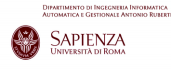 ERRATA CORRIGEProt.n. 2630 del 29/10/2020In riferimento alla nomina della commissione per il bando 4/2020 Incarichi di insegnamento retribuiti si fa presente che, per mero errore materiale, sono stati indicati nell’ultimo Visto il numero del bando 3/2020 prot. 2231 Rep. 166 del 17/09/2020 al posto del bando 4/2020 prot. n. 2438 Rep. 186 del 06/10/2020 ed è stato inserito il II semestre al posto del I semestreF.to  LA DIRETTRICE DEL DIPARTIMENTO  (Prof.ssa Tiziana Catarci) Via Ariosto 25, 00185 Roma T (+39) 06 77274140 F (+39) 06 77274129 codice fiscale 80209930587 partita IVA 02133771002 www.dis.uniroma1.it 